STAGE NATIONAL BELGIQUE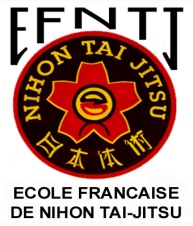 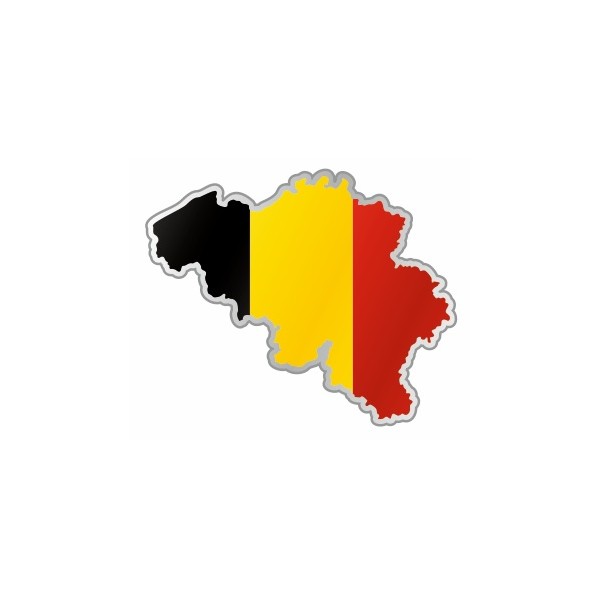 FEUILLE D’INSCRIPTIONDINER - BARBECUESAMEDI 9 MAI 2015Nom :Prénom :Adresse :Tél :E-mail :Club :Double cliquer dans le tableau ci-dessous pour ouvrir Excel et remplir uniquement la colonne quantité, le total sera calculé automatiquement.Joindre impérativement votre règlement par chèque à l’ordre de l’EFNTJ à votre inscription pour les français.Envoyer votre feuille d’inscription dûment remplie àLaurent LARIVIERE – EFNTJ 6 Chemin des écoles 92350 LE PLESIS ROBINSON.AVANT LE 06 MAI 2015Toutes les rubriques doivent être renseignées, toute inscription incomplète sera renvoyée à son destinataire et ne sera prise en compte qu’à réception d’une demande complète.Aucune annulation ne sera acceptéePour tout renseignement complémentaire, vous pouvez joindre Laurent au +33 687197689 ou par mail à l’adresse suivante : president@nihon-tai-jitsu.frPour nos amis belges vos réservations au barbecue seront à faire auprès de : Bruno DJURIC ntj-belgique@nihon-tai-jitsu.fr Les boissons seront à régler sur place en fonction de votre consommation Bière : 1.50 eurosVerre de vin : 2.00 eurosBouteille de vin : 10.00 eurosMerci de remplir le tableau ci-dessous qui récapitule la liste des personnes participantes au repas.STAGE NATIONAL BELGIQUEFEUILLE D’INSCRIPTIONDINER - BARBECUESAMEDI 9 MAI 2015LISTE DES PARTICIPANTSNOMPRENOMSTAGIAIREO/NCLUB123456789101112131415161718192021222324252627282930